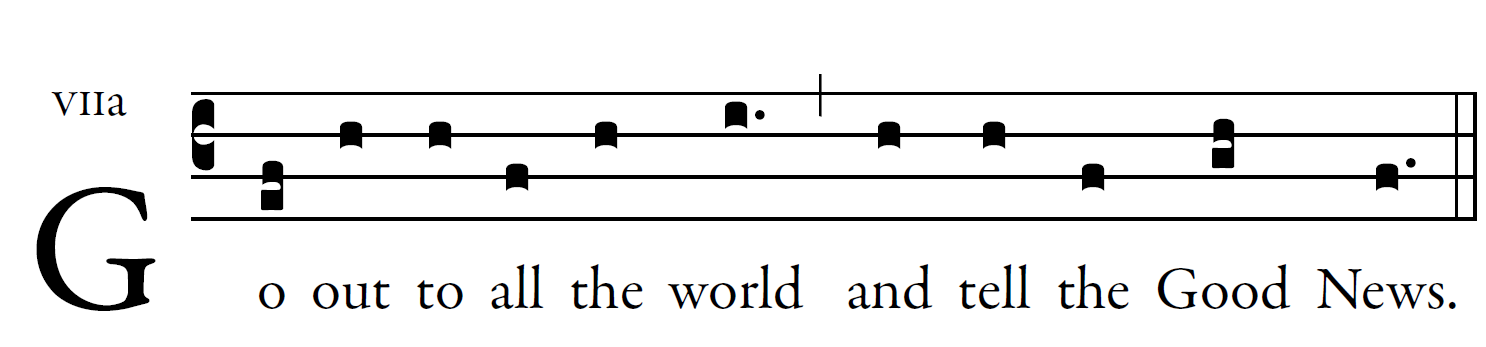 Praise the Lord, all you nations ; *glorify him, all you peoples.    2. For steadfast is his kindness towards us, *and the fidelity of the Lord endures forever.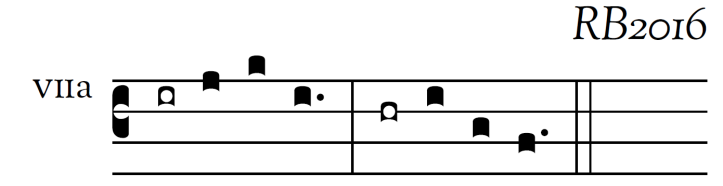 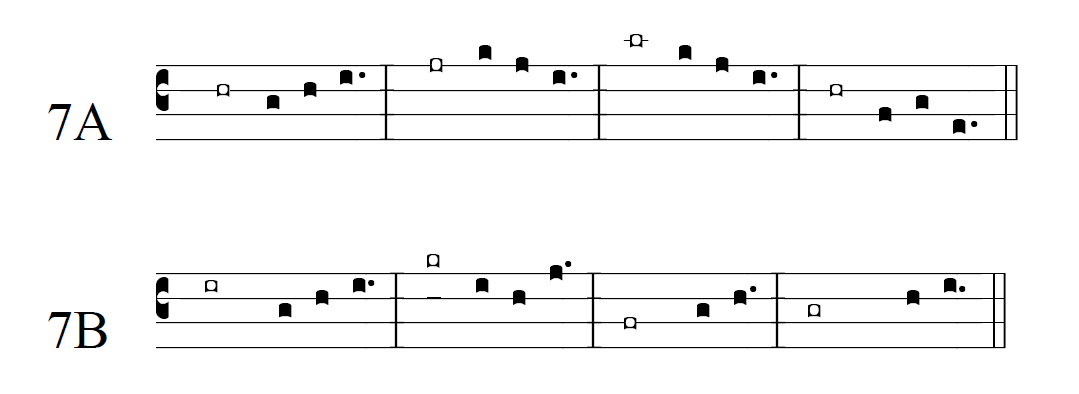 user-notes: ;commentary: ;annotation: VIIa ;centering-scheme: english;%fontsize: 12;%spacing: smith;%font: GaramondPremierPro;%width: 4;%height: 11;%%(c3)Go(ef) out(h) to(h) all(f) the(h) world(i.) (,) and(h) tell(h) the(f) Good(gh) News.(f.) (::)